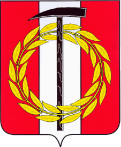 АДМИНИСТРАЦИЯ КОПЕЙСКОГО ГОРОДСКОГО ОКРУГАЧЕЛЯБИНСКОЙ ОБЛАСТИП О С Т А Н О В Л Е Н И Еот  01.12.2020 № 2670-пО внесении изменений в постановление администрации Копейского городского округа Челябинской области от 18.04.2016 № 880-п В соответствии с Федеральными законами от 06 октября 2003 года                  № 131-ФЗ «Об общих принципах организации местного самоуправления в Российской Федерации», от 24 июля 2007 года № 209-ФЗ «О развитии малого и среднего предпринимательства в Российской Федерации», постановлением администрации Копейского городского округа от 18.04.2016 № 880-п                      «О создании общественного координационного Совета по развитию малого и среднего предпринимательства и улучшению инвестиционного климата в Копейском городском округе Челябинской области», в связи с кадровыми изменениями, администрация Копейского городского округа ПОСТАНОВЛЯЕТ:Внести в постановление администрации Копейского городского округа Челябинской области от 18.04.2016 № 880-п «О создании общественного координационного Совета по развитию малого и среднего предпринимательства и улучшению инвестиционного климата в Копейском городском округе Челябинской области» (далее – постановление), следующие изменения:в приложении 2 к постановлению вместо слов читать слова Отделу пресс-службы администрации Копейского городского округа (Ерыкалина А.Ю.) опубликовать настоящее постановление в порядке, установленном для официального опубликования муниципальных правовых актов, и разместить на сайте администрации Копейского городского округа в сети Интернет.Отделу бухгалтерского учета и отчетности администрации Копейского городского округа (Шульгина И.Ю.) возместить расходы, связанные с опубликованием, согласно смете расходов, предусмотренных на эти цели.Контроль исполнения настоящего постановления возложить на заместителя Главы городского округа по финансам и экономике Пескову О.М.Настоящее постановление вступает в силу со дня официального опубликования.Глава городского округа 						         А.М. Фалейчик	«Теличкина Е.В.исполняющий обязанности начальника управления по имуществу и земельным отношениям администрации Копейского городского округа;»	«Буркова Ж.А.начальник управления по имуществу и земельным отношениям администрации Копейского городского округа;».